Additional payments /Дополнительные платежи /额外费用:IVF & STANDARD SURROGACY PROGRAM标准自卵套餐(IVF +代孕)ІVF & СТАНДАРТНАЯ СУРРОГАТНАЯ ПРОГРАММА 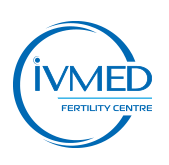 & IVMED FAMILY AGENCY LLC LEGAL and GENERAL CARE SUPPORT in IVF PROGRAM& IVMED FAMILY AGENCY LLC LEGAL and GENERAL CARE SUPPORT in IVF PROGRAMMEDICAL PACKAGE  医疗套餐МЕДИЦИНСКИЙ ПАКЕТ                                                                                                                                    MEDICAL PACKAGE  医疗套餐МЕДИЦИНСКИЙ ПАКЕТ                                                                                                                                    EUROMedical primary consultation (Skype/personal visit)跟 MD Galina Strelko 英语的Online (Skype)\ 亲自的咨询Первичная медицинская консультация (Skype / личный визит)Medical primary consultation (Skype/personal visit)跟 MD Galina Strelko 英语的Online (Skype)\ 亲自的咨询Первичная медицинская консультация (Skype / личный визит)8 000Blood tests for couple完全身体检查(血液分析)Анализ крови (пары)Blood tests for couple完全身体检查(血液分析)Анализ крови (пары)The development of individual ovarian superovulation stimulation protocol 促排计划的开发Разработка индивидуального протокола стимуляции суперовуляции яичниковThe development of individual ovarian superovulation stimulation protocol 促排计划的开发Разработка индивидуального протокола стимуляции суперовуляции яичников11The ultrasound monitoring of follicles growth 在超声检查下卵泡增长的控制Ультразвуковой мониторинг роста фолликуловThe ultrasound monitoring of follicles growth 在超声检查下卵泡增长的控制Ультразвуковой мониторинг роста фолликулов11Hormonal medicines for stimulationIVF刺激的药品Гормональные препараты для стимуляцииHormonal medicines for stimulationIVF刺激的药品Гормональные препараты для стимуляции11Sperm sample collection, vitrification, sperm test精液分析Сбор образцов спермы, заморозка, спермограммаSperm sample collection, vitrification, sperm test精液分析Сбор образцов спермы, заморозка, спермограмма11Ovarian puncture with anesthesia package,  ultrasound control, oocytes collection在超声检查下卵细胞促排Пункция с пакетом анестезии, УЗИ, сбор ооцитовOvarian puncture with anesthesia package,  ultrasound control, oocytes collection在超声检查下卵细胞促排Пункция с пакетом анестезии, УЗИ, сбор ооцитов11Oocytes fertilization with ICSI technique 卵胞的受精 (ICSI)Оплодотворение ооцитов методом ICSIOocytes fertilization with ICSI technique 卵胞的受精 (ICSI)Оплодотворение ооцитов методом ICSI11Embryos vitrification , storage for 1 year胚胎低温贮藏和一年保存Заморозка эмбрионов, хранение в течение 1 годаEmbryos vitrification , storage for 1 year胚胎低温贮藏和一年保存Заморозка эмбрионов, хранение в течение 1 года11Complete information support通讯支持Полная информационная поддержкаComplete information support通讯支持Полная информационная поддержкаSurrogacy candidate medical examination, analyses选择代母和完全身体检查Медицинское обследование кандидата в суррогатные матери Surrogacy candidate medical examination, analyses选择代母和完全身体检查Медицинское обследование кандидата в суррогатные матери 11Surrogate candidate’s endometrium preparation before embryo transfer代母准备的药品(子宫内膜增长的控制)Медикаментозная подготовка эндометрия суррогатной матери перед переносом эмбрионовSurrogate candidate’s endometrium preparation before embryo transfer代母准备的药品(子宫内膜增长的控制)Медикаментозная подготовка эндометрия суррогатной матери перед переносом эмбрионов22Medications for endometrium preparation, monitoring of endometrium growth药品(子宫内膜增长的控制)Лекарственные препараты для подготовки эндометрия, мониторинг роста эндометрияMedications for endometrium preparation, monitoring of endometrium growth药品(子宫内膜增长的控制)Лекарственные препараты для подготовки эндометрия, мониторинг роста эндометрия22Thawing of embryos and transfer to surrogate mother’s uterus胚胎移植到代母的子宫里Оттаивание эмбрионов и перенос в матку суррогатной материThawing of embryos and transfer to surrogate mother’s uterus胚胎移植到代母的子宫里Оттаивание эмбрионов и перенос в матку суррогатной матери22Medications for early pregnancy support代母怀孕的药品Медикаменты для поддержки на ранних сроках беременностиMedications for early pregnancy support代母怀孕的药品Медикаменты для поддержки на ранних сроках беременности11Pregnancy care program for surrogate mother, Incl. pre-natal  PAPP-A test & Ultrasound diagnostics代母怀孕保护计划 (包括产前检查 (包括PAPP-A 检查&超声检查))Программа ухода за беременными для суррогатной матери,Включительно пренатальный тест PAPP-A и ультразвуковая диагностикаPregnancy care program for surrogate mother, Incl. pre-natal  PAPP-A test & Ultrasound diagnostics代母怀孕保护计划 (包括产前检查 (包括PAPP-A 检查&超声检查))Программа ухода за беременными для суррогатной матери,Включительно пренатальный тест PAPP-A и ультразвуковая диагностика111 500MATERNITY HOME          妇产医院РОДДОМ                                                                                                                                                         2 000MATERNITY HOME          妇产医院РОДДОМ                                                                                                                                                         2 000MATERNITY HOME          妇产医院РОДДОМ                                                                                                                                                         2 000MATERNITY HOME          妇产医院РОДДОМ                                                                                                                                                         2 000MATERNITY HOME          妇产医院РОДДОМ                                                                                                                                                         2 000Surrogate mother hospitalization代母住院费Госпитализация суррогатной материSurrogate mother hospitalization代母住院费Госпитализация суррогатной материSurrogate mother hospitalization代母住院费Госпитализация суррогатной материSurrogate mother hospitalization代母住院费Госпитализация суррогатной материSurrogate mother hospitalization代母住院费Госпитализация суррогатной материDelivery (cesarean section in case of need)分娩(剖腹产如果需要)Роды (кесарево сечение в случае необходимости)Delivery (cesarean section in case of need)分娩(剖腹产如果需要)Роды (кесарево сечение в случае необходимости)Delivery (cesarean section in case of need)分娩(剖腹产如果需要)Роды (кесарево сечение в случае необходимости)Delivery (cesarean section in case of need)分娩(剖腹产如果需要)Роды (кесарево сечение в случае необходимости)Delivery (cesarean section in case of need)分娩(剖腹产如果需要)Роды (кесарево сечение в случае необходимости)Private room for intendent parents for 3-5 days 对生父母在妇产医院自己的病房（三\五天）Отдельная комната для родителей на 3-5 днейPrivate room for intendent parents for 3-5 days 对生父母在妇产医院自己的病房（三\五天）Отдельная комната для родителей на 3-5 днейPrivate room for intendent parents for 3-5 days 对生父母在妇产医院自己的病房（三\五天）Отдельная комната для родителей на 3-5 днейPrivate room for intendent parents for 3-5 days 对生父母在妇产医院自己的病房（三\五天）Отдельная комната для родителей на 3-5 днейPrivate room for intendent parents for 3-5 days 对生父母在妇产医院自己的病房（三\五天）Отдельная комната для родителей на 3-5 днейConsultations by neonatologist for the newborn during the entire stay in Kyiv新生儿学专家的咨询Консультации неонатолога для новорожденного во время всего пребывания в КиевеConsultations by neonatologist for the newborn during the entire stay in Kyiv新生儿学专家的咨询Консультации неонатолога для новорожденного во время всего пребывания в КиевеConsultations by neonatologist for the newborn during the entire stay in Kyiv新生儿学专家的咨询Консультации неонатолога для новорожденного во время всего пребывания в КиевеConsultations by neonatologist for the newborn during the entire stay in Kyiv新生儿学专家的咨询Консультации неонатолога для новорожденного во время всего пребывания в КиевеConsultations by neonatologist for the newborn during the entire stay in Kyiv新生儿学专家的咨询Консультации неонатолога для новорожденного во время всего пребывания в КиевеSURROGACY LEGAL & SUPPORT SERVICE                                                                               7 500PROVIDED BY IVMED FAMILY LLC法律支持服务by  IVMED Family LLCСЛУЖБА ЮРИДИЧЕСКОЙ ПОДДЕРЖКИ И СОПРОВОЖДЕНИЯПРЕДОСТАВЛЯЕМОЕ IVMED FAMILY LLCSURROGACY LEGAL & SUPPORT SERVICE                                                                               7 500PROVIDED BY IVMED FAMILY LLC法律支持服务by  IVMED Family LLCСЛУЖБА ЮРИДИЧЕСКОЙ ПОДДЕРЖКИ И СОПРОВОЖДЕНИЯПРЕДОСТАВЛЯЕМОЕ IVMED FAMILY LLCSURROGACY LEGAL & SUPPORT SERVICE                                                                               7 500PROVIDED BY IVMED FAMILY LLC法律支持服务by  IVMED Family LLCСЛУЖБА ЮРИДИЧЕСКОЙ ПОДДЕРЖКИ И СОПРОВОЖДЕНИЯПРЕДОСТАВЛЯЕМОЕ IVMED FAMILY LLCSURROGACY LEGAL & SUPPORT SERVICE                                                                               7 500PROVIDED BY IVMED FAMILY LLC法律支持服务by  IVMED Family LLCСЛУЖБА ЮРИДИЧЕСКОЙ ПОДДЕРЖКИ И СОПРОВОЖДЕНИЯПРЕДОСТАВЛЯЕМОЕ IVMED FAMILY LLCSURROGACY LEGAL & SUPPORT SERVICE                                                                               7 500PROVIDED BY IVMED FAMILY LLC法律支持服务by  IVMED Family LLCСЛУЖБА ЮРИДИЧЕСКОЙ ПОДДЕРЖКИ И СОПРОВОЖДЕНИЯПРЕДОСТАВЛЯЕМОЕ IVMED FAMILY LLCThe Surrogate mother matching, arrangement of personal interview	代母选择和举行面谈Отбор суррогатной матери, организация личного интервьюThe Surrogate mother matching, arrangement of personal interview	代母选择和举行面谈Отбор суррогатной матери, организация личного интервьюThe Surrogate mother matching, arrangement of personal interview	代母选择和举行面谈Отбор суррогатной матери, организация личного интервьюThe Surrogate mother matching, arrangement of personal interview	代母选择和举行面谈Отбор суррогатной матери, организация личного интервьюThe Surrogate mother matching, arrangement of personal interview	代母选择和举行面谈Отбор суррогатной матери, организация личного интервьюGeneral support for patients (meeting at the airport, transfer to hotel)客户服务支持 （在机场见面, 换接到宾馆）Общая поддержка пациентов (встреча в аэропорту, трансфер в отель)General support for patients (meeting at the airport, transfer to hotel)客户服务支持 （在机场见面, 换接到宾馆）Общая поддержка пациентов (встреча в аэропорту, трансфер в отель)General support for patients (meeting at the airport, transfer to hotel)客户服务支持 （在机场见面, 换接到宾馆）Общая поддержка пациентов (встреча в аэропорту, трансфер в отель)General support for patients (meeting at the airport, transfer to hotel)客户服务支持 （在机场见面, 换接到宾馆）Общая поддержка пациентов (встреча в аэропорту, трансфер в отель)General support for patients (meeting at the airport, transfer to hotel)客户服务支持 （在机场见面, 换接到宾馆）Общая поддержка пациентов (встреча в аэропорту, трансфер в отель)Rent of apartment for living in Kiev (up to 15 days)最多15天住在房间 (第一次来基辅的时候)Аренда квартиры для проживания в Киеве во время первого визита(до 15 дней)Rent of apartment for living in Kiev (up to 15 days)最多15天住在房间 (第一次来基辅的时候)Аренда квартиры для проживания в Киеве во время первого визита(до 15 дней)Rent of apartment for living in Kiev (up to 15 days)最多15天住在房间 (第一次来基辅的时候)Аренда квартиры для проживания в Киеве во время первого визита(до 15 дней)Rent of apartment for living in Kiev (up to 15 days)最多15天住在房间 (第一次来基辅的时候)Аренда квартиры для проживания в Киеве во время первого визита(до 15 дней)Rent of apartment for living in Kiev (up to 15 days)最多15天住在房间 (第一次来基辅的时候)Аренда квартиры для проживания в Киеве во время первого визита(до 15 дней)Rent of apartment for living in Kiev after the birth of  the child (up to 45 days)孩子生下来之后45天住在房间Аренда квартиры для проживания в Киеве после рождения ребёнка (до 45 дней)Rent of apartment for living in Kiev after the birth of  the child (up to 45 days)孩子生下来之后45天住在房间Аренда квартиры для проживания в Киеве после рождения ребёнка (до 45 дней)Rent of apartment for living in Kiev after the birth of  the child (up to 45 days)孩子生下来之后45天住在房间Аренда квартиры для проживания в Киеве после рождения ребёнка (до 45 дней)Rent of apartment for living in Kiev after the birth of  the child (up to 45 days)孩子生下来之后45天住在房间Аренда квартиры для проживания в Киеве после рождения ребёнка (до 45 дней)Rent of apartment for living in Kiev after the birth of  the child (up to 45 days)孩子生下来之后45天住在房间Аренда квартиры для проживания в Киеве после рождения ребёнка (до 45 дней)Complete legal support in Ukraine在乌克兰法律的支持， 签公证合同Полная юридическая поддержка в УкраинеComplete legal support in Ukraine在乌克兰法律的支持， 签公证合同Полная юридическая поддержка в УкраинеComplete legal support in Ukraine在乌克兰法律的支持， 签公证合同Полная юридическая поддержка в УкраинеComplete legal support in Ukraine在乌克兰法律的支持， 签公证合同Полная юридическая поддержка в УкраинеComplete legal support in Ukraine在乌克兰法律的支持， 签公证合同Полная юридическая поддержка в УкраинеChild birth certificate obtaining at registration institutions, legalization of documents孩子的出生证Получение свидетельства о рождении ребенка в регистрационных учреждениях, легализация документовChild birth certificate obtaining at registration institutions, legalization of documents孩子的出生证Получение свидетельства о рождении ребенка в регистрационных учреждениях, легализация документовChild birth certificate obtaining at registration institutions, legalization of documents孩子的出生证Получение свидетельства о рождении ребенка в регистрационных учреждениях, легализация документовChild birth certificate obtaining at registration institutions, legalization of documents孩子的出生证Получение свидетельства о рождении ребенка в регистрационных учреждениях, легализация документовChild birth certificate obtaining at registration institutions, legalization of documents孩子的出生证Получение свидетельства о рождении ребенка в регистрационных учреждениях, легализация документовAll necessary supervision and support for SM代母完全支持Весь необходимый контроль и поддержка SMAll necessary supervision and support for SM代母完全支持Весь необходимый контроль и поддержка SMAll necessary supervision and support for SM代母完全支持Весь необходимый контроль и поддержка SMAll necessary supervision and support for SM代母完全支持Весь необходимый контроль и поддержка SMAll necessary supervision and support for SM代母完全支持Весь необходимый контроль и поддержка SMMonthly medical reports for ongoing pregnancy每个月产前检查的报告Ежемесячные медицинские отчеты о текущей беременностиMonthly medical reports for ongoing pregnancy每个月产前检查的报告Ежемесячные медицинские отчеты о текущей беременностиMonthly medical reports for ongoing pregnancy每个月产前检查的报告Ежемесячные медицинские отчеты о текущей беременностиMonthly medical reports for ongoing pregnancy每个月产前检查的报告Ежемесячные медицинские отчеты о текущей беременностиMonthly medical reports for ongoing pregnancy每个月产前检查的报告Ежемесячные медицинские отчеты о текущей беременностиDNA test for genetic relation confirmationDNA-检查Тест на ДНК для подтверждения генетического родстваDNA test for genetic relation confirmationDNA-检查Тест на ДНК для подтверждения генетического родстваDNA test for genetic relation confirmationDNA-检查Тест на ДНК для подтверждения генетического родстваDNA test for genetic relation confirmationDNA-检查Тест на ДНК для подтверждения генетического родстваDNA test for genetic relation confirmationDNA-检查Тест на ДНК для подтверждения генетического родстваSURROGATE MOTHER LIVING EXPENCES代母吃住费РАСХОДЫ СУРРОГАТНОЙ МАТЕРИ6 000SURROGATE MOTHER LIVING EXPENCES代母吃住费РАСХОДЫ СУРРОГАТНОЙ МАТЕРИ6 000SURROGATE MOTHER LIVING EXPENCES代母吃住费РАСХОДЫ СУРРОГАТНОЙ МАТЕРИ6 000SURROGATE MOTHER LIVING EXPENCES代母吃住费РАСХОДЫ СУРРОГАТНОЙ МАТЕРИ6 000SURROGATE MOTHER LIVING EXPENCES代母吃住费РАСХОДЫ СУРРОГАТНОЙ МАТЕРИ6 000Transport to clinic 交通费Транспорт в клиникуTransport to clinic 交通费Транспорт в клиникуTransport to clinic 交通费Транспорт в клиникуTransport to clinic 交通费Транспорт в клиникуTransport to clinic 交通费Транспорт в клиникуRent of apartment for living in Kiev (starting 26nd week of pregnancy or earlier)房间在基辅 (从第26 怀孕周)Аренда квартиры для проживания в Киеве (начиная с 26-й недели беременности или раньше)Rent of apartment for living in Kiev (starting 26nd week of pregnancy or earlier)房间在基辅 (从第26 怀孕周)Аренда квартиры для проживания в Киеве (начиная с 26-й недели беременности или раньше)Rent of apartment for living in Kiev (starting 26nd week of pregnancy or earlier)房间在基辅 (从第26 怀孕周)Аренда квартиры для проживания в Киеве (начиная с 26-й недели беременности или раньше)Rent of apartment for living in Kiev (starting 26nd week of pregnancy or earlier)房间在基辅 (从第26 怀孕周)Аренда квартиры для проживания в Киеве (начиная с 26-й недели беременности или раньше)Rent of apartment for living in Kiev (starting 26nd week of pregnancy or earlier)房间在基辅 (从第26 怀孕周)Аренда квартиры для проживания в Киеве (начиная с 26-й недели беременности или раньше)Monthly payments ( for food and clothes)每个月费, 食品, 交通到医院, 房间, 完全支持, 产后恢复健康Ежемесячные платежи (за еду и одежду)Monthly payments ( for food and clothes)每个月费, 食品, 交通到医院, 房间, 完全支持, 产后恢复健康Ежемесячные платежи (за еду и одежду)Monthly payments ( for food and clothes)每个月费, 食品, 交通到医院, 房间, 完全支持, 产后恢复健康Ежемесячные платежи (за еду и одежду)Monthly payments ( for food and clothes)每个月费, 食品, 交通到医院, 房间, 完全支持, 产后恢复健康Ежемесячные платежи (за еду и одежду)Monthly payments ( for food and clothes)每个月费, 食品, 交通到医院, 房间, 完全支持, 产后恢复健康Ежемесячные платежи (за еду и одежду)Medications (vitamins etc.)药品(维生素)Лекарства (витамины и т.д.)Medications (vitamins etc.)药品(维生素)Лекарства (витамины и т.д.)Medications (vitamins etc.)药品(维生素)Лекарства (витамины и т.д.)Medications (vitamins etc.)药品(维生素)Лекарства (витамины и т.д.)Medications (vitamins etc.)药品(维生素)Лекарства (витамины и т.д.)SURROGATE MOTHER COMPENSATION AFTER DELIVERY	代母佣金（孩子产生后）КОМПЕНСАЦИЯ СУРРОГАТНОЙ МАТЕРИMay be different due to SM candidate’s request Average 平均В СРЕДНЕМ14 000 SURROGATE MOTHER COMPENSATION AFTER DELIVERY	代母佣金（孩子产生后）КОМПЕНСАЦИЯ СУРРОГАТНОЙ МАТЕРИMay be different due to SM candidate’s request Average 平均В СРЕДНЕМ14 000 SURROGATE MOTHER COMPENSATION AFTER DELIVERY	代母佣金（孩子产生后）КОМПЕНСАЦИЯ СУРРОГАТНОЙ МАТЕРИMay be different due to SM candidate’s request Average 平均В СРЕДНЕМ14 000 SURROGATE MOTHER COMPENSATION AFTER DELIVERY	代母佣金（孩子产生后）КОМПЕНСАЦИЯ СУРРОГАТНОЙ МАТЕРИMay be different due to SM candidate’s request Average 平均В СРЕДНЕМ14 000 SURROGATE MOTHER COMPENSATION AFTER DELIVERY	代母佣金（孩子产生后）КОМПЕНСАЦИЯ СУРРОГАТНОЙ МАТЕРИMay be different due to SM candidate’s request Average 平均В СРЕДНЕМ14 000 TOTAL\总价\ВСЕГО:  39 000 EUROTOTAL\总价\ВСЕГО:  39 000 EUROTOTAL\总价\ВСЕГО:  39 000 EUROTOTAL\总价\ВСЕГО:  39 000 EUROTOTAL\总价\ВСЕГО:  39 000 EUROPAYMENTS ORDER\付款\Последовательность платежейEURO1st - contract signingПодписание контракта第1  (签合同的时候)11 5002nd – 4 weeks of confirmed pregnancy4 недели подтвержденной на УЗИ беременности第2 (第4  怀孕周)5 500 3rd – 22 weeks of pregnancy22 недели беременности第3 (第22 怀孕周)4 0004th  - deliveryРоды第4  (产生后)18000Cesarean section /剖腹产/ Кесарево сечение                                                                                           1500 euroTwins / 双胞胎/ Близнецы                                                                                                              2000 euroSecond preparation of SM, thawing and transfer of embryos/ 胚胎解冻&移植子宫里/ Повторная подготовка СМ, оттаивание и перенос эмбрионов                          950 euroAdditional SM compensation for ET    代母佣金（胚胎移植）Дополнительная компенсация SM                                                            200 euro